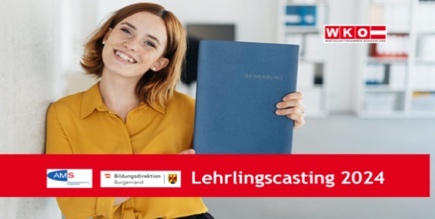 Terminübersicht und verbindliche AnmeldungMehr Infos >> wko.at/bgld/lehrlingscasting				Anmeldung bitte bis spätestens 15.12.2023kerstin.strasser@wkbgld.atDie am Veranstaltungstag geltenden Corona-Maßnahmen sind zu berücksichtigen!    Teilnahme an:DatumBezirk(e)Veranstaltungsort12.01.202409:00 bis 12:00 UhrOberpullendorfRathaus7350, Hauptstraße 923.01.202409:00 bis 12:00 UhrJennersdorfPTS Jennersdorf8380, Schulstraße 224.01.202409:00 bis 12:00 UhrGüssing PTS Stegersbach7551, Sparkassenplatz 407.02.202409:00 bis 12.00 UhrOberwartMesse Oberwart7400, Informstraße 108.02.202409:00 bis 12:00 UhrMattersburgKulturzentrum Mattersburg7210, Wulkalände 222.02.202409:00 bis 12:00 UhrEisenstadtWirtschaftskammer Bgld.7000, Robert Graf Platz 123.02.202409:00 bis 12:00 UhrNeusiedlPTS Neusiedl am See7100, Sportzentrum 3Firma:Ansprechperson:Adresse und Website:Telefonnummer:E-Mail*:LehrberufeDatum:                           Unterschrift:Datum:                           Unterschrift: